Monk Fryston Jets.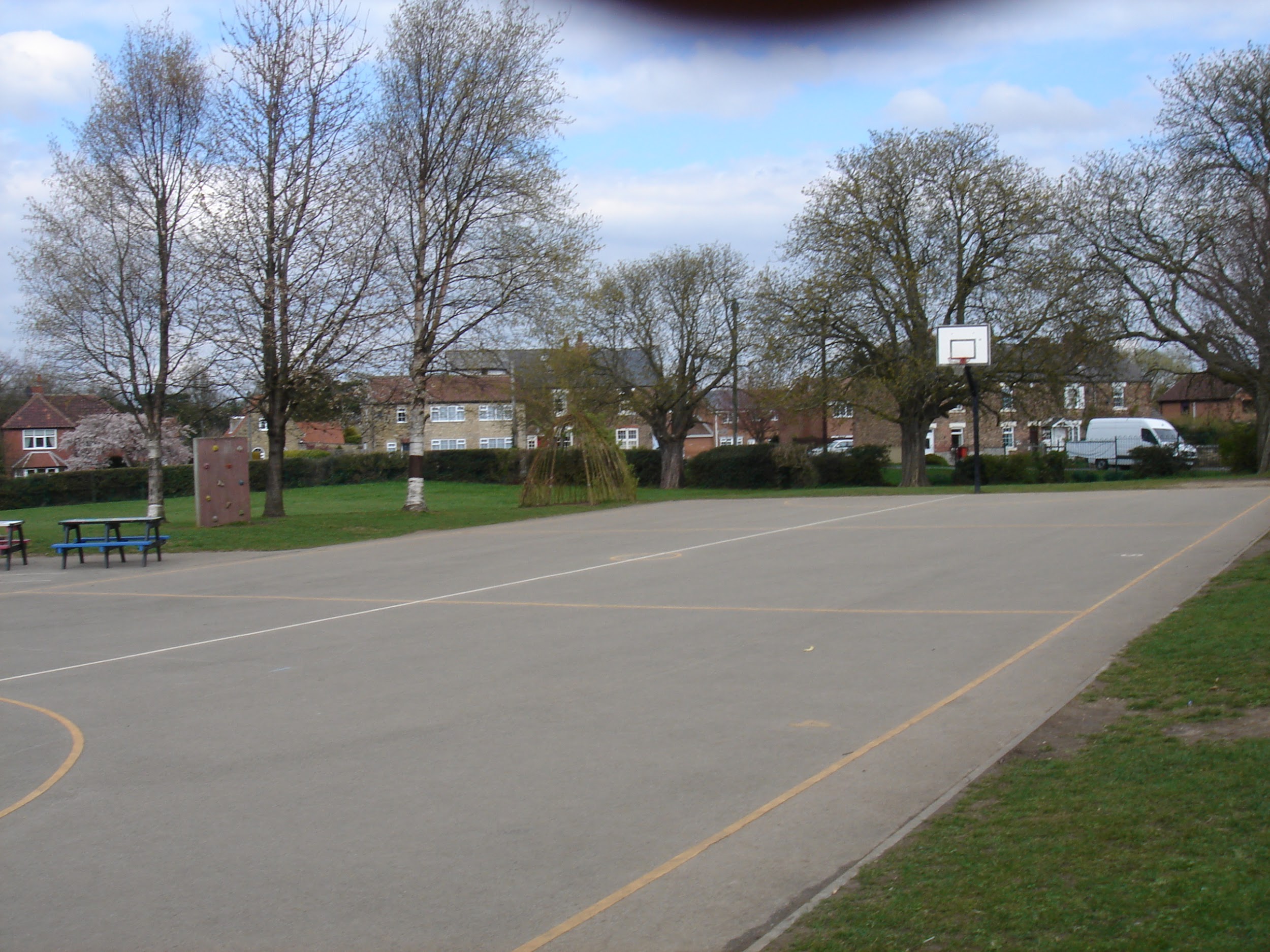 Come and try out this incredible, fun-filled, unisex football club. For all of you football mad kids, it will be perfect. The club is aimed at people with all sorts of disabilities.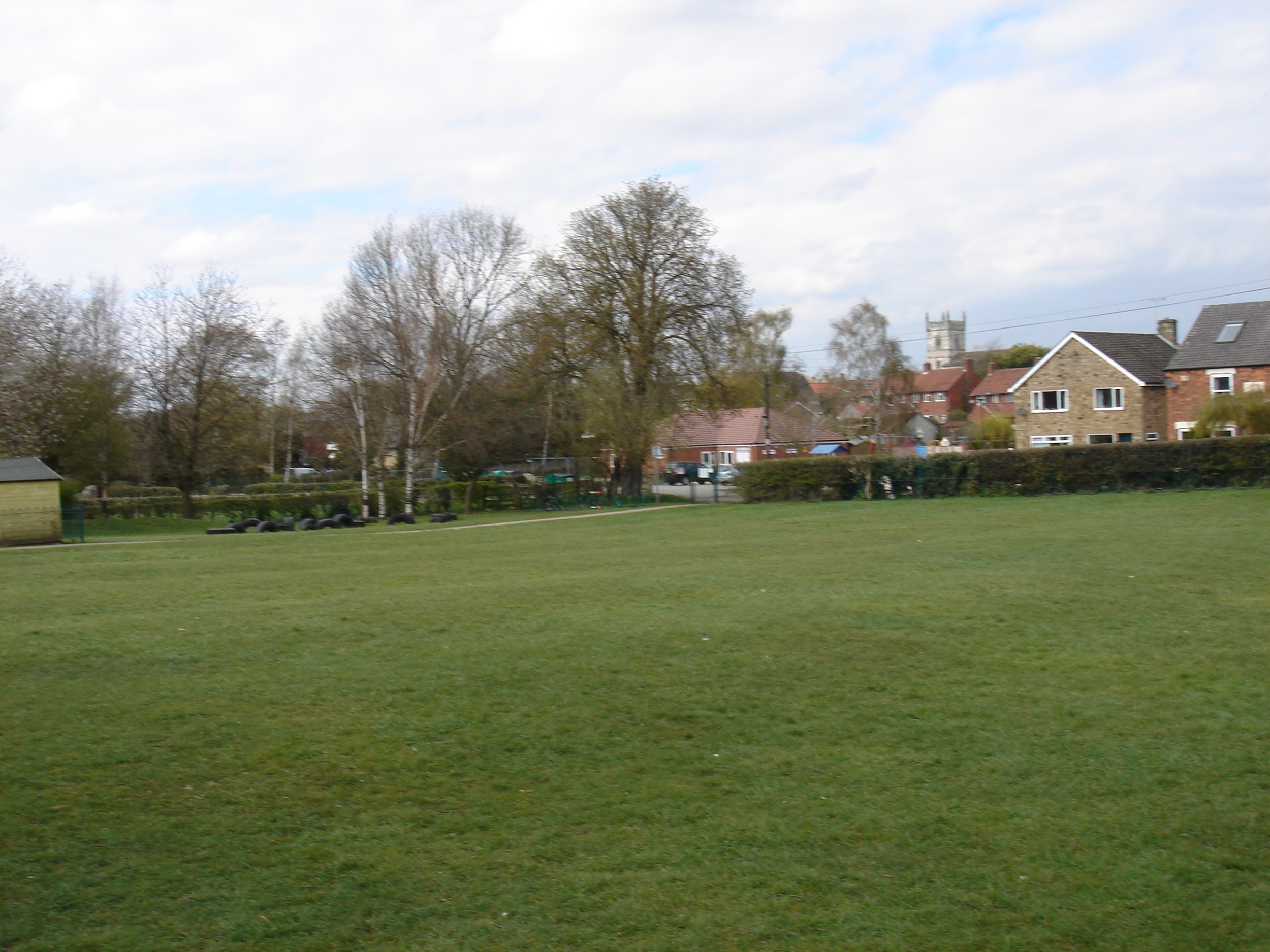 Age: 7+Place: Monk Fryston C of E Primary School, Monk Fryston.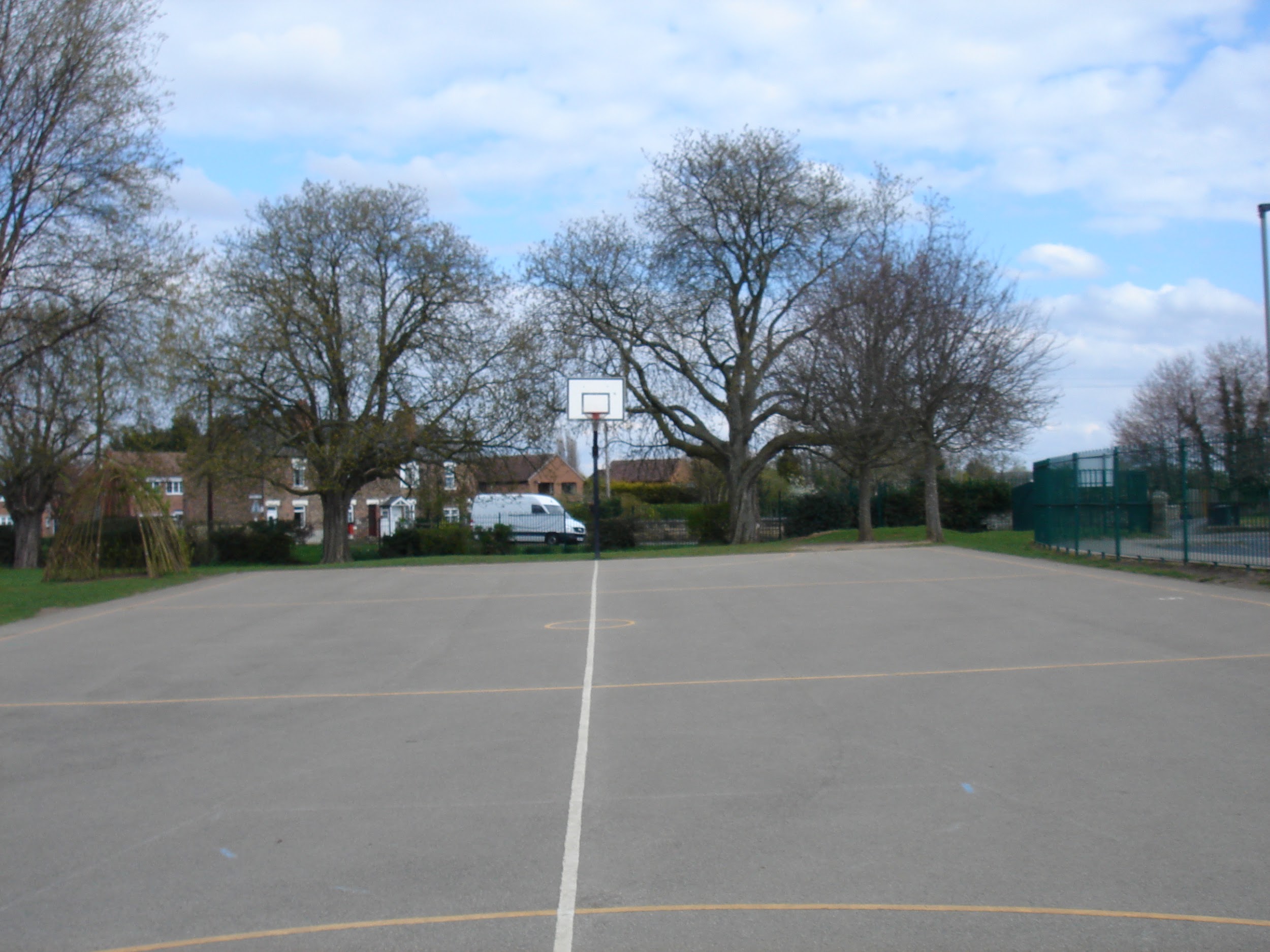 When: Fortnightly on Fridays, 5pm - 7pmPlease contact Gabe+07932724544 for more on how to get involved in this incredible football club and I hope to see you soon.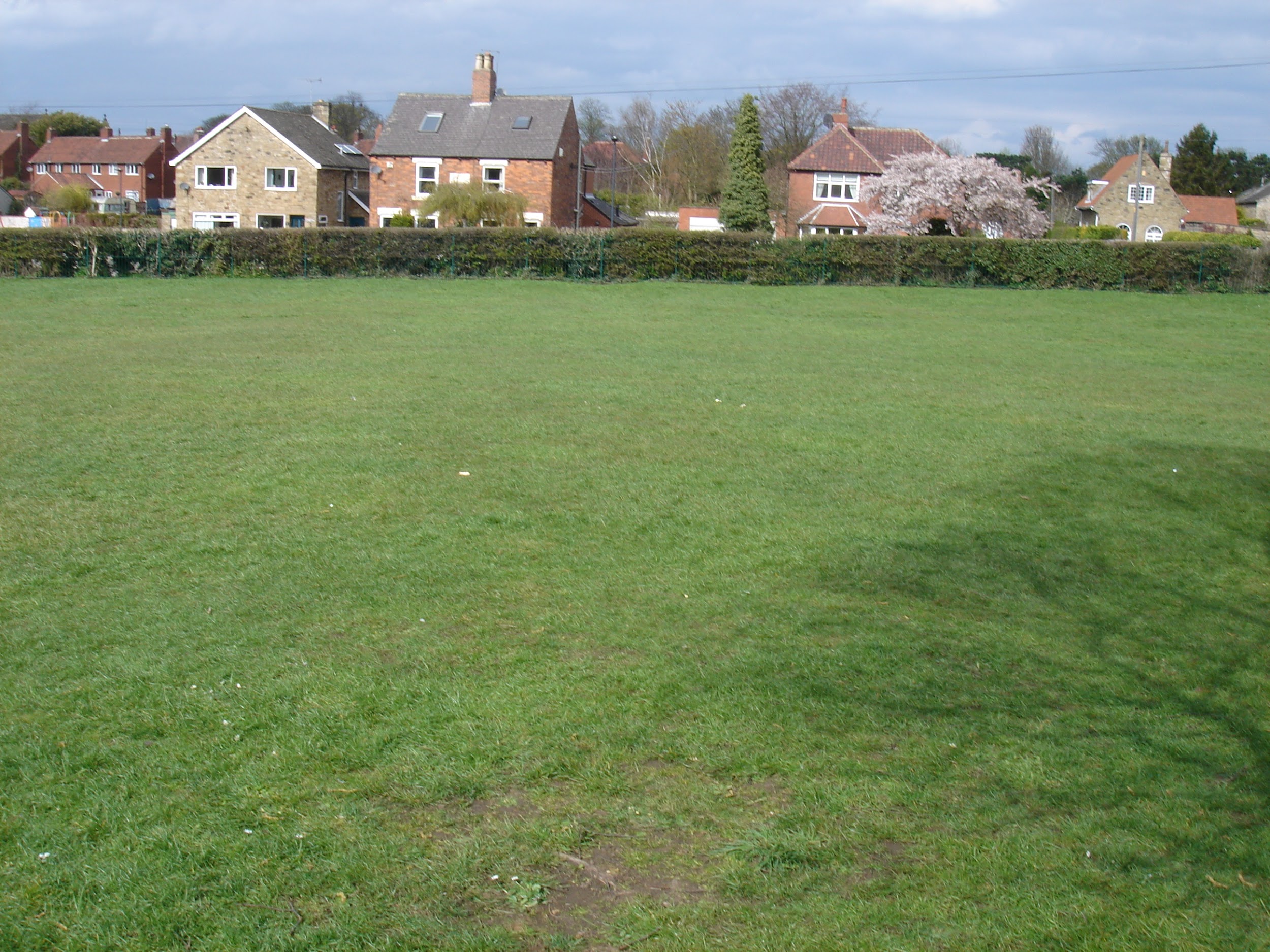 Hopefully your future coach,Gabe Sheppard.